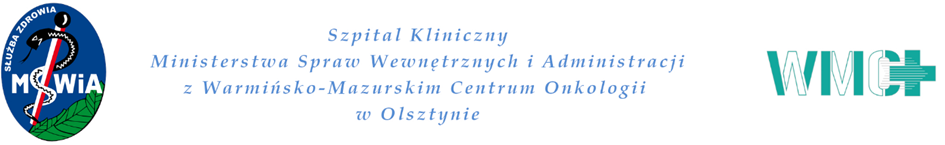           Załącznik nr  4 do SWZZPZ- 07/01/24ZOBOWIĄZANIE PODMIOTU UDOSTĘPNIAJĄCEGO ZASOBYDokument powinien być podpisany kwalifikowanym podpisem elektronicznym, podpisem zaufanym lub podpisem osobistym przez osobę upoważnioną  do reprezentowania Podmiotu udostępniającego zasoby, zgodnie z formą reprezentacji określoną w rejestrze lub innym dokumencie, właściwym dla danej formy organizacyjnej Podmiotu albo przez upełnomocnionego przedstawiciela.Zamawiający: Szpital Kliniczny Ministerstwa Spraw Wewnętrznych i Administracji                             z Warmińsko-Mazurskim Centrum Onkologii w OlsztyniePrzedmiot zamówienia:    „Dostawa materiałów zużywalnych do procesu sterylizacji parowej    i niskotemperaturowej,  w podziale na części”Nazwa i adres podmiotu, który zobowiązuje się do oddania do dyspozycji Wykonawcy niezbędnych zasobów na potrzeby realizacji ww. zamówienia:………………………………………………………………………………………………………………………………………………………………………………………………………………………………………………………………………………………………………………………………………………………………………………………………………………………Oświadczamy, że w ramach ww. postępowania na zasadach określonych w art. 118 ustawy Pzp, udostępniamy Wykonawcy:.......................................................................................................................................(nazwa i adres Wykonawcy, któremu udostępniane są zasoby)nasze zasoby w następującym zakresie:Zakres zasobów podmiotu udostępniającego swoje zasoby dostępnych dla Wykonawcy:

………………………………………………………………………………………………………………………………….   (należy wskazać co zostanie udostępnione Wykonawcy przez podmiot udostępniający zasoby )Sposób i okres udostępnienia Wykonawcy oraz wykorzystania przez niego zasobów podmiotu udostępniającego swoje zasoby przy wykonywaniu zamówienia:     ………………………………………………………………………………………………………………………………(należy wpisać okres udziału podmiotu udostępniającego swój potencjał w wykonywaniu zamówienia oraz sposób udostępnienia zasobów)Czy i w jakim zakresie podmiot udostępniający swoje zasoby, na zdolnościach którego Wykonawca polega w odniesieniu do warunków udziału w postępowaniu dotyczących wykształcenia, kwalifikacji zawodowych lub doświadczenia, zrealizuje usługi, których wskazane zdolności dotyczą (zaznaczyć właściwe): NIE TAK, zrealizuje usługi w następującym zakresie: ……………………………………………………………………….………………………………………………………….…
(należy określić zakres usług, które będzie wykonywał  podmiot udostępniający zasoby)